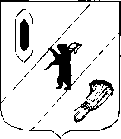 АДМИНИСТРАЦИЯ ГАВРИЛОВ-ЯМСКОГОМУНИЦИПАЛЬНОГО РАЙОНАПОСТАНОВЛЕНИЕ06.10.2020 № 830О внесении изменений в постановлениеАдминистрации Гаврилов-Ямского муниципального района от 12.08.2016 № 889	Руководствуясь ст.26 Устава Гаврилов-Ямского муниципального района Ярославской области, АДМИНИСТРАЦИЯ МУНИЦИПАЛЬНОГО РАЙОНА ПОСТАНОВЛЯЕТ:	1. Внести изменения в постановление Администрации Гаврилов-Ямского муниципального района от 12.08.2016 № 889 "О комиссии по предупреждению и ликвидации чрезвычайных ситуаций и обеспечению пожарной безопасности при Администрации Гаврилов-Ямского муниципального района", изложив приложение 2 в новой редакции (Приложение). 	2. Контроль за исполнением постановления возложить на первого заместителя Главы Администрации Гаврилов-Ямского муниципального района Забаева А.А.	3. Опубликовать настоящее постановление в районной массовой газете "Гаврилов-Ямский вестник" и разместить на официальном сайте Администрации муниципального района.	4. Постановление вступает в силу с момента подписания.Глава Администрациимуниципального района						          А.А. КомаровПриложение к постановлению Администрации Гаврилов-Ямскогомуниципального района от 06.10.2020 № 830	Составкомиссии по предупреждению и ликвидации чрезвычайных ситуаций и обеспечению пожарной безопасности при Администрации Гаврилов-Ямского муниципального районаКомаров Алексей Александрович- Глава муниципального района, председатель КЧС и ОПБЗабаев Андрей Александрович- первый заместитель Главы Администрации муниципального района, заместитель председателя КЧС и ОПБТаганов Владимир Николаевич- заместитель Главы Администрации муниципального района, заместитель председателя КЧС и ОПБВолков Евгений Валентинович- заместитель начальника ГБУ ЯО ПСС ЯО ПСО №1, заместитель председателя КЧС и ОПБ (по согласованию)Иванова Елена Владимировна- ведущий специалист отдела по МП, ГО и ЧС Администрации муниципального района, секретарь КЧС и ОПБЧлены КЧС и ОПБ:Абрамов Николай Александрович- начальник отдела сельского хозяйства Администрации муниципального района Баранова Елена Витальевна- заместитель Главы Администрации муниципального района - начальник Управления финансов Барышникова Оксана Николаевна- заместитель Главы Администрации Шопшинского сельского поселения (по согласованию)Бондарев Сергей Александрович- начальник Гаврилов-Ямского района электрических сетей филиала ПАО "МРСК Центра – "Ярэнерго" (по согласованию)Василевская Виктория Васильевна- начальник Управления по архитектуре, градостроительству, имущественным и земельным отношениям Администрации муниципального районаВехтер Анна Владимировна- начальник отдела экономики, предпринимательской деятельности и инвестиций Администрации муниципального районаГорденков Максим Александрович- начальник ЭГС "Гаврилов-Ямрайгаз" филиала АО "Газпром газораспределение Ярославль" (по согласованию)Дьячков Анатолий Юрьевич - начальник отдела по МП, ГО и ЧС Администрации муниципального районаЗверев Олег Александрович- начальник отдела надзорной деятельности и профилактической работы по Ростовскому, Борисоглебскому, Гаврилов-Ямскому районам (по согласованию)Калачева Татьяна Вячеславовна- Глава Заячье-Холмского сельского поселения (по согласованию)Кацев Андрей Борисович- начальник Гаврилов-Ямского линейно-технического цеха Ростовского МЦТЭТ филиал в Ярославской и Костромской областях ПАО "Ростелеком" (по согласованию)Киселев Михаил Владимирович- первый заместитель Главы Администрации городского поселения Гаврилов-Ям (по согласованию)Комаров Алексей Александрович- начальник ОМВД России по Гаврилов-Ямскому району (по согласованию)Колобков Андрей Иванович- и.о. директора ГКУ ЯО "Гаврилов-Ямское лесничество" (по согласованию)Малкова Анна Алексеевна - заместитель Главы Администрации Великосельского сельского поселения (по согласованию)Пиклун Оксана Александровна- главный врач ГУЗ ЯО "Гаврилов-Ямская центральная районная больница" (по согласованию)Пушкина Наталия Васильевна- ведущий специалист-эксперт ТО Управления Роспотреб-надзора по Ярославской области в Ростовском MP (по согласованию)Рамазанов Анвер Мужаидович- Глава Митинского сельского поселения (по согласованию)Сергеичев Андрей Борисович- генеральный директор АО "Ресурс" (по согласованию)Соломатин Иван Васильевич- начальник Управления ЖКХ, капитального строительства и природопользования Администрации муниципального районаХудяков Александр Анатольевич- начальник МУ "МЦУ Гаврилов-Ямского муниципального района"Шабарова Вера Николаевна- заместитель Главы Администрации муниципального района 